Исх. № ____ от 25 .12.2017г.                                                                                                                                                                         4. БутурлиновскийСВОДНЫЙ ОТЧЕТо работе Местной общественной приемной                                                                  в Бутурлиновском  МО  Воронежской области за   декабрь 2017  года.    Статистический отчет Информация о работе с обращениями граждан (таблица № 1)Информация о социальном статусе и возрастной категории граждан (таблица № 2)




3. Информация о приеме граждан в МОП должностными лицами (таблица № 3) 
4. Тематика обращений граждан (таблица № 4).

Руководитель   общественной приемной  БМО Партии «ЕДИНАЯ РОССИЯ»                                            Е.Ф.Балакирева
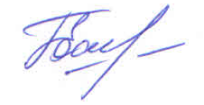 Вид обращенияОстаток на начало отчетного периода (на рассмотрении, запрос, переадресовано с контролем)Получено за отчетный периодРассмотрено за отчетный периодРассмотрено за отчетный периодРассмотрено за отчетный периодРассмотрено за отчетный периодРассмотрено за отчетный периодРассмотрено за отчетный периодРассмотрено за отчетный периодВ работе на конец отчетного периодаВ работе на конец отчетного периодаВ работе на конец отчетного периодаВ работе на конец отчетного периодаВид обращенияОстаток на начало отчетного периода (на рассмотрении, запрос, переадресовано с контролем)Получено за отчетный периодВсегоОтвет положительныйОтвет положительныйОтвет - консультацияПереадресованоОтвет отрицательныйОставлено без ответаВсегоНа рассмотренииЗапросПереадресовано с контролемВид обращенияОстаток на начало отчетного периода (на рассмотрении, запрос, переадресовано с контролем)Получено за отчетный периодВсегоКол-во%Ответ - консультацияПереадресованоОтвет отрицательныйОставлено без ответаВсегоНа рассмотренииЗапросПереадресовано с контролемПисьменныеобращенияЛичный прием 45 4520  44,425Итого45 452044,425Информация о социальном статусеКол-во% от общего числаРаботающие1737,8%Пенсионеры2044,4%Учащиеся, студенты--Безработные8                 17,8%Иные--Итого:45100Информация о возрастной категорииКол-во% от общего числадо 35 лет511, 1%от 36 до 55 лет1737, 8%от 56 лет и старше2351, 1%Итого:45100№п/пФамилия, инициалыДолжностьКоличество проведенных приемовКоличество принятых гражданИтого:Итого:Итого:КодТематикаПисьменные обращенияграждан%%Личный прием граждан%Всего%01Вопросы промышленности, строительства, транспорта и связи817,8817,802Вопросы труда и заработной  платы03Вопросы сельского хозяйства и земельных отношений24,424,404Государство, общество, политика12,212,205Вопросы культуры, информации, спорта и туризма06Вопросы образования07Вопросы обеспечения жильём08Вопросы предоставления жилищно-коммунальных услуг613,4613,409Вопросы соцобеспечения населения920920010Вопросы здравоохранения817,8817,8011Финансово-экономические вопросы24,424,4012Вопросы экологии и природопользования12,212,2013Вопросы военной службы12,212,2014Вопросы судебно-исполнительной системы015Вопросы деятельности правоохранительных органов36,736,7016Работа с обращениями граждан. Поздравления, благодарности, приглашения112,212,2017О деятельности Партии "ЕДИНАЯ РОССИЯ", совершенствовании партийной работы018Иные обращения36,736,7Итого:4510045100